Comunità Pastorale San PaoloParrocchia SS. Filippo e GiacomoGIUSSANO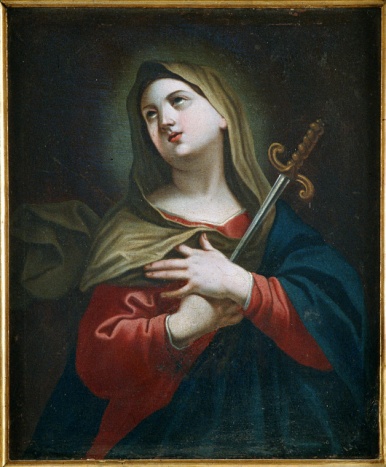 FESTA DELLA BEATA VERGINE ADDOLORATA LA PREPARAZIONEContemplando il quadro «Le opere di misericordia»di Michelangelo Merisi, detto il CaravaggioLunedì 12 settembre		S. Nome di Mariaore 20.30	Santo Rosario e contemplazione del quadro (1^ parte)Martedì 13 settembreore 20.30	Santo Rosario e contemplazione del quadro (2^ parte)Mercoledì 14 settembre		Esaltazione della S. Croceore 20.30	Vesperi e contemplazione del quadro (3^ parte)Benedizione con la reliquia della S. Croce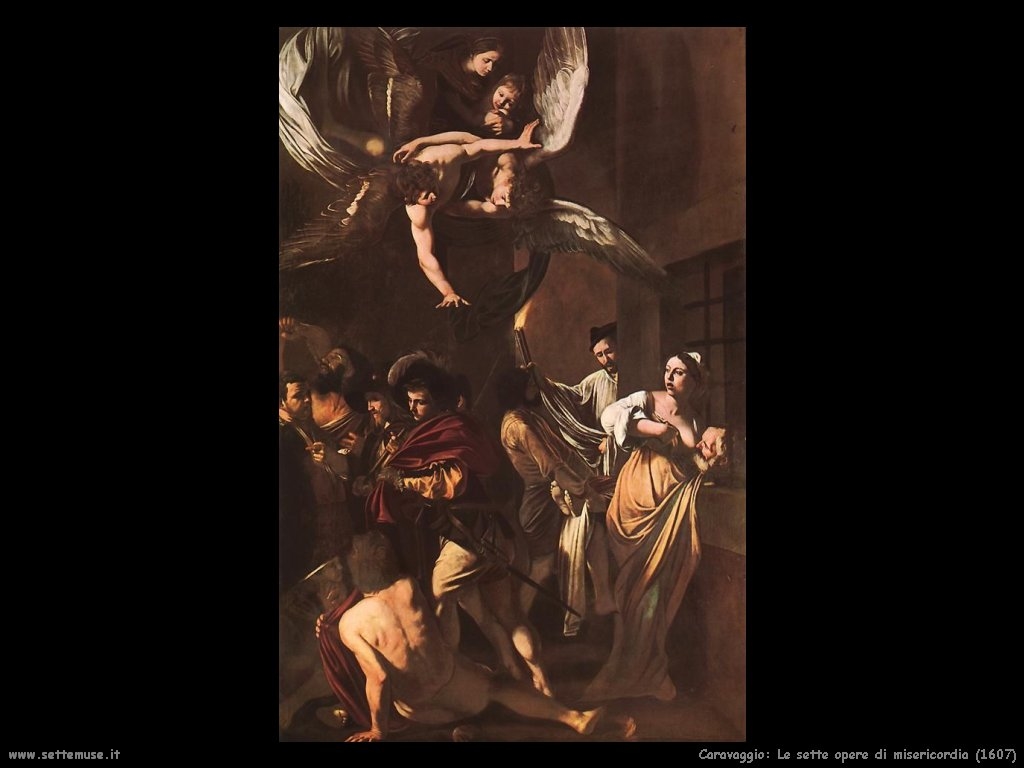  LA FESTAGiovedì 15 settembreFesta della Beata Vergine Addolorataore 7.00	S. Messa ore 9.00	S. Messa ore 10.00	s. Messa ore 17.00	Corona dell’Addolorataore 20.30	S. Messa solenne presieduta dal sacerdote novello don Francesco BerettaTutte le celebrazioni si svolgerannonel Santuario dell’Addolorata